DIAMOND ELITE HOTEL & SPA SUMMER FACT SHEET                       DIAMOND ELITE HOTEL & SPA 2020 SUMMER ALL INCLUSIVE CONSEPT            Snack                                                00:00-00:07         Main Restaurant  breakfast (mini buffet)All drinks are served at the table. The main restaurant has also a hot beverage corner.In the Main Restaurant with diet buffet and live cooking corners.Breakfast, lunch and dinner in buffet style at the main restaurant.GENERAL INFORMATIONGENERAL INFORMATIONCompany: Özden Tur. Yat. İnş. Tic. Kuy. A.Ş.Season: 7 MonthCategory: 5 *Surface: 8.000 m2Pension: Diamond All InclusiveNumber of Rooms: 177Opening Year: 2014Number of Floors/Elevators: 5 Floors – 4 ElevatorsGeneral Manager: Mr. Yusuf  CinSales & Marketing DirectorMrs.Ömür TIKNIZE-Mail: gm@thediamondhotels.comE-Mailomur.tikniz@thediamondhotels.comCONTACT INFORMATIONCONTACT INFORMATIONAddress: Üç Tepeler Mah.Barbaros Hayrettin Paşa Cad. 07600 Side / Antalya - Türkiye: Üç Tepeler Mah.Barbaros Hayrettin Paşa Cad. 07600 Side / Antalya - Türkiye: Üç Tepeler Mah.Barbaros Hayrettin Paşa Cad. 07600 Side / Antalya - TürkiyeTelephone:  0090 242 777 04 73E-Mail: info@thediamondhotels.comFax:  0090 242 777 04 78Web Site: www.thediamondhotels.comDISTANCESAirport Antalya: 55 kmTransportation Resources: VIP transfer, Bus, Taxi  ( Antalya, Side, Manavgat)Side City - Center: 10 kmDistance to Beach: 300 m  private beachManavgat City Center: 12 kmBeach: SandWELCOMINGWelcoming all guests at the receptionAppropriate arrangements for disabled guests in public areasDuring Check / In RefreshmentsRESTAURANTSBARS1 open buffet main restaurant, 2 A la Carte restaurants, 1 snack restaurants.Main Restaurant has a capacity of 300 guests inside (air conditioning), 150 outdoor and in a total capacity of 450 guests.2 A la Carte Restaurants Ottoman and Mediterranean have 30 person capacity for each restaurant?  Lobby Bar Inside1 open buffet main restaurant, 2 A la Carte restaurants, 1 snack restaurants.Main Restaurant has a capacity of 300 guests inside (air conditioning), 150 outdoor and in a total capacity of 450 guests.2 A la Carte Restaurants Ottoman and Mediterranean have 30 person capacity for each restaurant?Pool Bar      Inside1 open buffet main restaurant, 2 A la Carte restaurants, 1 snack restaurants.Main Restaurant has a capacity of 300 guests inside (air conditioning), 150 outdoor and in a total capacity of 450 guests.2 A la Carte Restaurants Ottoman and Mediterranean have 30 person capacity for each restaurant?Snack Bar Outside1 open buffet main restaurant, 2 A la Carte restaurants, 1 snack restaurants.Main Restaurant has a capacity of 300 guests inside (air conditioning), 150 outdoor and in a total capacity of 450 guests.2 A la Carte Restaurants Ottoman and Mediterranean have 30 person capacity for each restaurant?Disco BarInside1 open buffet main restaurant, 2 A la Carte restaurants, 1 snack restaurants.Main Restaurant has a capacity of 300 guests inside (air conditioning), 150 outdoor and in a total capacity of 450 guests.2 A la Carte Restaurants Ottoman and Mediterranean have 30 person capacity for each restaurant?Beach BarOutside1 open buffet main restaurant, 2 A la Carte restaurants, 1 snack restaurants.Main Restaurant has a capacity of 300 guests inside (air conditioning), 150 outdoor and in a total capacity of 450 guests.2 A la Carte Restaurants Ottoman and Mediterranean have 30 person capacity for each restaurant?GENERAL ROOM FACILITIESGENERAL ROOM FACILITIESTotal number of rooms: 177	Total number of beds: 354Total number of rooms: 177	Total number of beds: 354Total number of rooms: 177	Total number of beds: 354Total number of rooms: 177	Total number of beds: 354Total number of rooms: 177	Total number of beds: 354Total number of rooms: 177	Total number of beds: 354Total number of rooms: 177	Total number of beds: 354Total number of rooms: 177	Total number of beds: 354Total number of rooms: 177	Total number of beds: 354Total number of rooms: 177	Total number of beds: 354ROOM SPECIFICATIONS1511511512424222ROOM SPECIFICATIONSMin.1 Pers. - Max. 3 Pers.Min.1 Pers. - Max. 3 Pers.Min.1 Pers. - Max. 3 Pers.Min.2 Pers. - Max. 2 Pers.Min.2 Pers. - Max. 2 Pers.Min.1 Pers. - Max. 2 Pers.Min.1 Pers. - Max. 2 Pers.Min.1 Pers. - Max. 2 Pers.ROOM SPECIFICATIONS         STANDART ROOM                 28 m2         STANDART ROOM                 28 m2         STANDART ROOM                 28 m2           FAMILY ROOM 40  m2           FAMILY ROOM 40  m2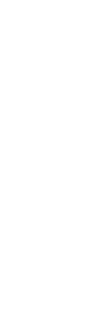 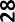 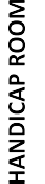 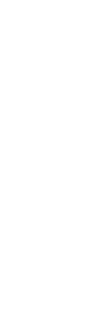 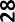 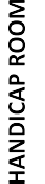 FreeFreeChargeFreeChargeFreeChargeChargePillow menu√√√√Slippers√√√√Bathtub--------Safe Box√√√√Direct dial phone√√√√Hair dryer√√√√WC√√√√Shower cabin√√√√Bathrobe√√√√LED TV (Satellite)32”32”32”32”Kettle√√√√Mini Bar√√√√Klima√√√√Balcony√√√√Parquet√√√√Fire Detectors√√√√Room Services√√√√Room Cleaning (Daily)√√√√HONEYMOON SERVICESHONEYMOON SERVICESHONEYMOON SERVICESHONEYMOON SERVICESHONEYMOON SERVICESHONEYMOON SERVICESSERVICEFREECHARGESERVICEFREECHARGEFlower arrangements√Breakfast served in the room the day after arrival√Special room decoration√Fruit basket and one bottle Wine√Complimentary dinner in a desired A la Carte restaurant√Room Service√OTHER SERVICESOTHER SERVICESOTHER SERVICESOTHER SERVICESOTHER SERVICESOTHER SERVICESSERVICEFREECHARGESERVICEFREECHARGEMarket√Men & Women’s Hairstyling Salon√Rent a car√Boutique√Wi-Fi in hotel√Kuyumcu√Eyeglasses Store√Wheelchair√Doctor and nurse√Photographer√Laundry and dry cleaning√Sunbeds (at the pool and on the pool)√Special celebration organizations√Leder & Bags Store√Fax√Exchange√Beach Towels (With Card)√  Beach Towels washing         √ENTERTAINMENT6 days a week Daily and evening entertainment activities are on your choice.FREE ACTIVITY AREASGECE AKTİVİTELERİFitness Center (40 m2)Live music once in a weekWater Slides (15.04 – 15.10) weather conditionshows at the amphitheaterTable TennisNight ClubTable- football (With Charge)Billiard (With Charge)DAYTIME SPOR ACTIVITIESDAYTIME SPOR ACTIVITIESDAYTIME SPOR ACTIVITIESDAYTIME SPOR ACTIVITIESDAYTIME SPOR ACTIVITIESDAYTIME SPOR ACTIVITIESACTIVITIESFREECHARGEACTIVITIESFREECHARGEDart√Boccia√Water Gym√Pool Games√Water sports (With Charge)√Table Tennis√Motorized watersports (With charge)√Aerobic√SPA & WELLNESSSPA & WELLNESSSPA & WELLNESSSPA & WELLNESSSPA & WELLNESSSPA & WELLNESSSPA –800 m2SPA –800 m2SPA –800 m2SPA –800 m2SPA –800 m2SPA –800 m2SERVICE (08:00 – 19:00)FREECHARGEHİZMETFREECHARGEIndoor Pool (Before and after season) Season)√Steam room√Jacuzzi√Relaxing area√Fitness Center√Massage√Sauna 20 m2√VIP Turkish bath and VIP massage are√Turkish bath 40 m2 (Except services at Turkish bath)√Skin and body care√Breakfast07.00 – 10.00Main Restaurant Open Buffet.Late Breakfast10.00 – 11.00Main Restaurant Open Buffet.Lunch12.30 – 14.00Main Restaurant Open BuffetSnack12.00 – 15.00Snack Restaurant on the Beach.Ice Cream19:00 - 21:00 Main Restaurant (01.05- 15.10)Coffee Breaks with Cookies16:00 – 17.30 At the Pool areaTurkish pancakes12.00 – 15.30At the Pool area.  (01.05- 15.10)Dinner19.00 – 21.00Main Restaurant Open Buffet ,  With theme nights on certain days of the weekLate dinner 21:00 -  23:00Main restaurant (mini buffet)Midnight Snack23.00 – 00.00Main Restaurant , Soup and snack,A LA CARTE RESTAURANTSA LA CARTE RESTAURANTSA LA CARTE RESTAURANTSOttoman A la Carte19.00 – 21.00Uniquely rich menu selected from Ottoman cuisine. (With Reservation / once during vacation).Mediterranean A la Carte19.00 – 21.00Uniquely rich menu selected from Mediterranean cuisine. (With Reservation once during vacation)DIAMOND ALL INCLUSIVE BEVERAGE CONCEPTDIAMOND ALL INCLUSIVE BEVERAGE CONCEPTDIAMOND ALL INCLUSIVE BEVERAGE CONCEPTLobby Bar 24:00 hoursHas a wide range of local hot & cold, alcoholic & non-alcoholic beverages. Import drinks are also available with an extra charge.Pool Bar 10.00 – 00.00Has a wide range of local hot & cold, alcoholic & non-alcoholic beverages. Import drinks are also available with an extra charge.Snack Bar10.00 – 00.00Has a wide range of local hot & cold, alcoholic & non-alcoholic beverages. Import drinks are also available with an extra charge..Disco Bar00.00 – 02.00Has a wide range of local cold, alcoholic & non-alcoholic beverages. Import drinks are also available with an extra charge.Beach Bar10:00 – 18.00Has a wide range of local hot & cold, & non-alcoholic and beer beverages.Mini Bar09.00 – 16.00Local non-alcoholic beverages. It İs filled water everyday DIAMOND ALL INCLUSIVE BEVERAGE CONCEPTLocal hot & cold, alcoholic & non-alcoholic beverages in certain Bar 24:00 hours  free.Import drinks with an extra charge.    All beverage items will be served to the table by the service person.Fresh fruit juice and cocktails are extra charge. Under 18 years old Guest alcoholic beverages served forbidden.ADDITIONAL INFORMATIONAdult only Hotel +16Guests are requested to wear suitable clothes for dinner.   Service person has the right to refuse to serve alcohol in case of a guest being heavily under the influence in order to maintain guest well-being.Complimentary and chargeable services may be altered during the season while depending on the supply of some import and local goods.   Smoking is not allowed in closed area.(only on balcony in the room)   The Diamond Hotels reserves the right to make any changes in the concept without informing second and third person/companies   Pets are not allowed.    Credit Cards; Euro, master, visa